进修申请表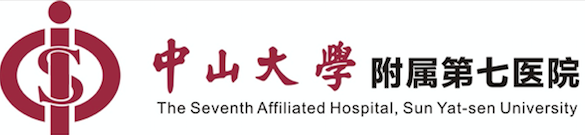 *要求A4纸双面打印填写（签名除外）请附齐相关证件的复印件（双面复印，并按以下顺序装订）！医  生：①医师执业证（含执业点、执业范围）、②医师资格证（含学校、专业）、③单位进修介绍函、④最高学历学位证护  士：①护士执业证（含执业点）、②单位进修介绍函、③最高学历学位证技术员：①技术资格证、②单位进修介绍函、③最高学历学位证执业证的执业地点、选送单位名称和单位公章三者必须一致（若同一个单位多个名称，须医院办公室出具证明并加盖公章或有卫生局相关批文复印件）。经过注册的执业医师，其注册类别和范围与所申请进修专业必须一致。进修学科/部门起止时间相片姓 名进修期限相片性 别进修系列○医生○护士○技术员○行政人员○医生○护士○技术员○行政人员○医生○护士○技术员○行政人员○医生○护士○技术员○行政人员相片年 龄参加工作时间    年  月    年  月最高学位最高学位民 族所在科室职 称职 称手机号码身份证号身份证号单位名称（公章）医院传真医院传真单位地址邮政编码邮政编码医院等级□三级医院  □二级医院  □部队医院  □其他□三级医院  □二级医院  □部队医院  □其他□三级医院  □二级医院  □部队医院  □其他□三级医院  □二级医院  □部队医院  □其他□三级医院  □二级医院  □部队医院  □其他□三级医院  □二级医院  □部队医院  □其他□三级医院  □二级医院  □部队医院  □其他□三级医院  □二级医院  □部队医院  □其他执业证（执业地点）执业证（执业地点）执业证（执业范围）执业证（执业范围）主要学习和工作经历主要学习和工作经历主要学习和工作经历主要学习和工作经历主要学习和工作经历主要学习和工作经历主要学习和工作经历主要学习和工作经历主要学习和工作经历起 止学校（单位）学校（单位）学校（单位）学校（单位）学校（单位）学校（单位）学校（单位）学历（职称）业务水平进修目的进修目的选送单位意见：同意该同志在                   专科/部门进修学习         年（月）。该同志所报材料若不属实，我单位愿承担一切后果和全部责任。单位盖章     年   月   日选送单位意见：同意该同志在                   专科/部门进修学习         年（月）。该同志所报材料若不属实，我单位愿承担一切后果和全部责任。单位盖章     年   月   日选送单位意见：同意该同志在                   专科/部门进修学习         年（月）。该同志所报材料若不属实，我单位愿承担一切后果和全部责任。单位盖章     年   月   日选送单位意见：同意该同志在                   专科/部门进修学习         年（月）。该同志所报材料若不属实，我单位愿承担一切后果和全部责任。单位盖章     年   月   日选送单位意见：同意该同志在                   专科/部门进修学习         年（月）。该同志所报材料若不属实，我单位愿承担一切后果和全部责任。单位盖章     年   月   日选送单位意见：同意该同志在                   专科/部门进修学习         年（月）。该同志所报材料若不属实，我单位愿承担一切后果和全部责任。单位盖章     年   月   日选送单位意见：同意该同志在                   专科/部门进修学习         年（月）。该同志所报材料若不属实，我单位愿承担一切后果和全部责任。单位盖章     年   月   日选送单位意见：同意该同志在                   专科/部门进修学习         年（月）。该同志所报材料若不属实，我单位愿承担一切后果和全部责任。单位盖章     年   月   日选送单位意见：同意该同志在                   专科/部门进修学习         年（月）。该同志所报材料若不属实，我单位愿承担一切后果和全部责任。单位盖章     年   月   日接收科室/部门意见：负责人签名：      年   月   日接收科室/部门意见：负责人签名：      年   月   日接收科室/部门意见：负责人签名：      年   月   日接收科室/部门意见：负责人签名：      年   月   日接收科室/部门意见：负责人签名：      年   月   日接收科室/部门意见：负责人签名：      年   月   日接收科室/部门意见：负责人签名：      年   月   日接收科室/部门意见：负责人签名：      年   月   日接收科室/部门意见：负责人签名：      年   月   日护理教研室意见（护理人员填写）：                                                负责人签名：                                                      年   月   日护理教研室意见（护理人员填写）：                                                负责人签名：                                                      年   月   日护理教研室意见（护理人员填写）：                                                负责人签名：                                                      年   月   日护理教研室意见（护理人员填写）：                                                负责人签名：                                                      年   月   日护理教研室意见（护理人员填写）：                                                负责人签名：                                                      年   月   日护理教研室意见（护理人员填写）：                                                负责人签名：                                                      年   月   日护理教研室意见（护理人员填写）：                                                负责人签名：                                                      年   月   日护理教研室意见（护理人员填写）：                                                负责人签名：                                                      年   月   日护理教研室意见（护理人员填写）：                                                负责人签名：                                                      年   月   日